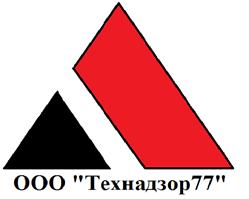 Отчет работы Технического заказчикаПериод:                       Июнь 2018Заказчик:                     ##########Адрес объекта:	##############################Организация осуществляющая функции строительного контроля		ООО "Технадзор77"		г. МоскваРаздел 1. Соблюдение графика выполнения проектных и строительных работ подрядчикомРаздел 2. Информация о проделанной работе за отчетный периодРаздел 3. Протоколы проведения совещаний:Раздел  4. Расходы заказчика.4.1. Оплата услуг технического заказчика.4.2. Оплата услуг проектировщиков.4.3. Оплата услуг подрядных организаций.Дата проверкиСтадия выполнения работ в соответствии с графикомОтставание от графикаПримечания04.06.2018Разработка эскизного проекта Sketchup (по вариантам планировок). Разработка дизайн-проекта. Проект, инжиниринг.7 календарных дней.Отставание исполнителя от утвержденного графика связано с согласованиями проектных решений заказчиком. Принято решение о корректировке общего графика работ.27.06.2018Варианты планировки c эскизной расстановкой мебели и инженерных приборов. Выбор стиля. Портфолио стилей интерьеров (окончание). Разработка эскизного проекта Sketchup.21 календарный день.Отставание исполнителя от утвержденного графика связано с выполнением дополнительных работ по террасе, согласованиями проектных решений заказчиком.ДатаПеречень мероприятийПроделанная работа 01.06.2018Проведение планового совещания на объекте с проектировщиками.1. Контроль привязки проектных решений АР. (павильон).2. Контроль изменения (оптимизации) проектных решений КМ, КЖ. (павильон).3. Контроль изменения (привязки к АР) проекта остекления (павильон).4. Контроль проектирования реконструкции кровли по всем площадям (состав кровли и уклоны)5.Контроль проектирования конструктива и оборудования барбекю, в т.ч. инженерных разделов (водопровод, канализация, электроснабжение).,  ЭО и ЭС террасы (освещение , оборудование, слабые токи), основания джакузи и инженерные разводки. 6. Корректировка схемы размещения вентиляционного оборудования на кровле, выбор вариантов размещения.01.06.2018Обследование радиоактивного фона помещений. (Исполнитель ООО «Технадзор 77»)Камеральные работы по результатам проведенных контрольных измерений радиоактивного фона (измерение накопленной дозы излучения) стен и перекрытия прибором  CEM Radiation scanner DT-9501 в контрольных точках. Результаты обследования приложены к настоящему отчету.04.06.2018Проведение планового совещания на объекте с заказчиком и проектировщиками.Приняты решения об увеличении сроков проведения проектных работ на 7 календарных дней. Предложены на рассмотрение заказчику 2 варианта планировок помещений 9, 10., 11., 12. Обсуждение вариантов оформления и оборудования лифтового холла., террасы, кухни (пом.24).14.06.2018Проведение планового совещания с проектировщиками.Рассмотрение и выдача замечаний к представленному на утверждение заказчику варианту планировки помещений 1 и 2 этажей. 15.06.2018Контроль графика выполнения проектных работ. Рассмотрение раздела «Варианты планировки квартиры с эскизной расстановкой мебели и инженерных приборов. Портфолио стилей интерьеров». Подготовка замечаний к проекту.18.06.2018Контроль графика выполнения проектных работ Рассмотрение изменения Графика производства и финансирования проектных работ в связи с уплотнением работ. (Проектирование  остекленного павильона на эксплуатируемой кровле и реконструкции прилегающей кровли)22.06.2018Проведение совещания с проектировщиками, представителями службы эксплуатации.1.Получено разрешение на перенос эвакуационной площадки на кровле в связи с изменением размещения вентиляционного оборудования. 2. В связи со стесненностью в помещении венткамеры, принято решение о размещении индивидуальной венткамеры на кровле. 27.06.2018Проведение совещания с проектировщиками, представителями службы эксплуатации.Определение состава  предварительной проектной документации для подготовки ТЗК (1 и 2 этаж) - «Проект перепланировки» в составе: -Пояснительная записка  -План «до перепланировки»  -План «после перепланировки»   -Монтажно-демонтажный план    -План с разводкой сантехнических   приборов.28.06.2018Проведение совещания с заказчиком и проектировщиками. 1. Рассмотрение представленных вариантов устройства лестницы на 2-й этаж.2. Рассмотрение размещения оборудования и расстановки мебели в помещениях 1 этажа и библиотеки.3.Рассмотрение вопросов подготовки ТЗК.4.Определение сроков сдачи окончательной планировки заказчику.№/Дата проведения совещанияРассмотренные вопросыПрисутствовали6/01.06.181. Проверка привязки проектных решений АР. (павильон).2. Проверка изменения (оптимизации) проектных решений КМ, КЖ. (павильон).3. Проверка изменения (привязки к АР) проекта остекления (павильон).4. Проверка выполнения проектирования реконструкции кровли по всем площадям (состав кровли и уклоны)5.Проверка выполнения проектирования конструктива и оборудования барбекю, в т.ч. инженерных разделов (водопровод, канализация, электроснабжение).,  ЭО и ЭС террасы (освещение , оборудование, слабые токи), основания джакузи и инженерные разводки. 6. Проверка схемы размещения вентиляционного оборудования на кровле, выбор вариантов размещения.От ООО «Технадзор 77»   - ##########От ##########
 - ##########
##########7/04.06.181.Увеличение сроков проведения проектных работ на 7 календарных дней. 2. Рассмотрение 2-х вариантов планировок помещений 9, 10., 11., 12. 3.Рассмотрение вариантов оформления и оборудования лифтового холла., террасы, кухни (пом.24).От Заказчика – ##########От ООО «Технадзор 77»   - Коржев Д.От ##########
- ##########8/14.06.18Выданы  замечания к оформлению и составу представленному на утверждение заказчику варианту планировки помещений 1 и 2 этажей.От ООО «Технадзор 77»   - Коржев Д. ##########От #######- ##########9/22.06.20181.Получение  разрешения от УК «Имперский» на перенос эвакуационной площадки на кровле в связи с изменением размещения вентиляционного оборудования. 2. Осмотр помещения венткамеры на предмет возможности размещения в нем дополнительного оборудования. В связи со стесненностью в помещении венткамеры, принято решение о размещении индивидуальной венткамеры на кровле.От ООО «Технадзор 77»   - ##########От ########## - ##########
##########От ##########Инженер по эксплуатации вент оборудования.10/27.06.20181.Определение состава  предварительной проектной документации для подготовки ТЗК (1 и 2 этаж) - «Проект перепланировки» в составе: -Пояснительная записка  -План «до перепланировки»  -План «после перепланировки»   -Монтажно-демонтажный план    -План с разводкой сантехнических   приборов.2.Подготовка полного перечня и определение состава проектной документации для формирования ТЗК.От ООО «Технадзор 77»   - ##########От ##########, От ##########,##########11/28.06.20181. Варианты устройства лестницы на 2-й этаж.2. Размещение оборудования и расстановка мебели в помещениях 1 этажа и библиотеки.3.Подготовка ТЗК.4.Сроки сдачи окончательной планировки заказчику – 02.07.2018.От Заказчика – ##########От ООО «Технадзор 77»   - Коржев Д.От ##########Дата оплатыСуммаПримечанияМарт 201882 500 р.Апрель 201882 500 р.Май 201882 500 р.Итого247 500Дата оплатыСуммаПримечания29.04.2018915 000 руб.Авансовый платеж20.06.2018 (уточнить даты)570 00020.06.2018 (уточнить даты)235 000Итого1 720 000 руб.Дата оплатыСуммаПримечания06.06.201845 000 рЭкологическая экспертиза.